Pozdravljeni tretješolci in četrtošolci!Vesela bova, če nama boš poslal kakšno fotografijo tvojih dejavnosti ali pa nama kar tako napisal kakšen stavek.Najina naslova: lucija.sarc1@guest.arnes.si	vojotodor@gmail.comSreda, 20. maj 2020Pozdravljen/a!Današnja igra je namenjena vaji finomotorike. V škatlo nasuj kroglice. S pinceto jih prenašaj v manjšo steklenico. Hkrati lahko kroglice prenaša več članov družine. Izmisli si pravila: npr. koliko kroglic preneseš v steklenico v eni minuti ali pa prenos kroglic iste barve. Določi tudi, kdaj si fuč oz. kdaj moraš igro začeti znova.
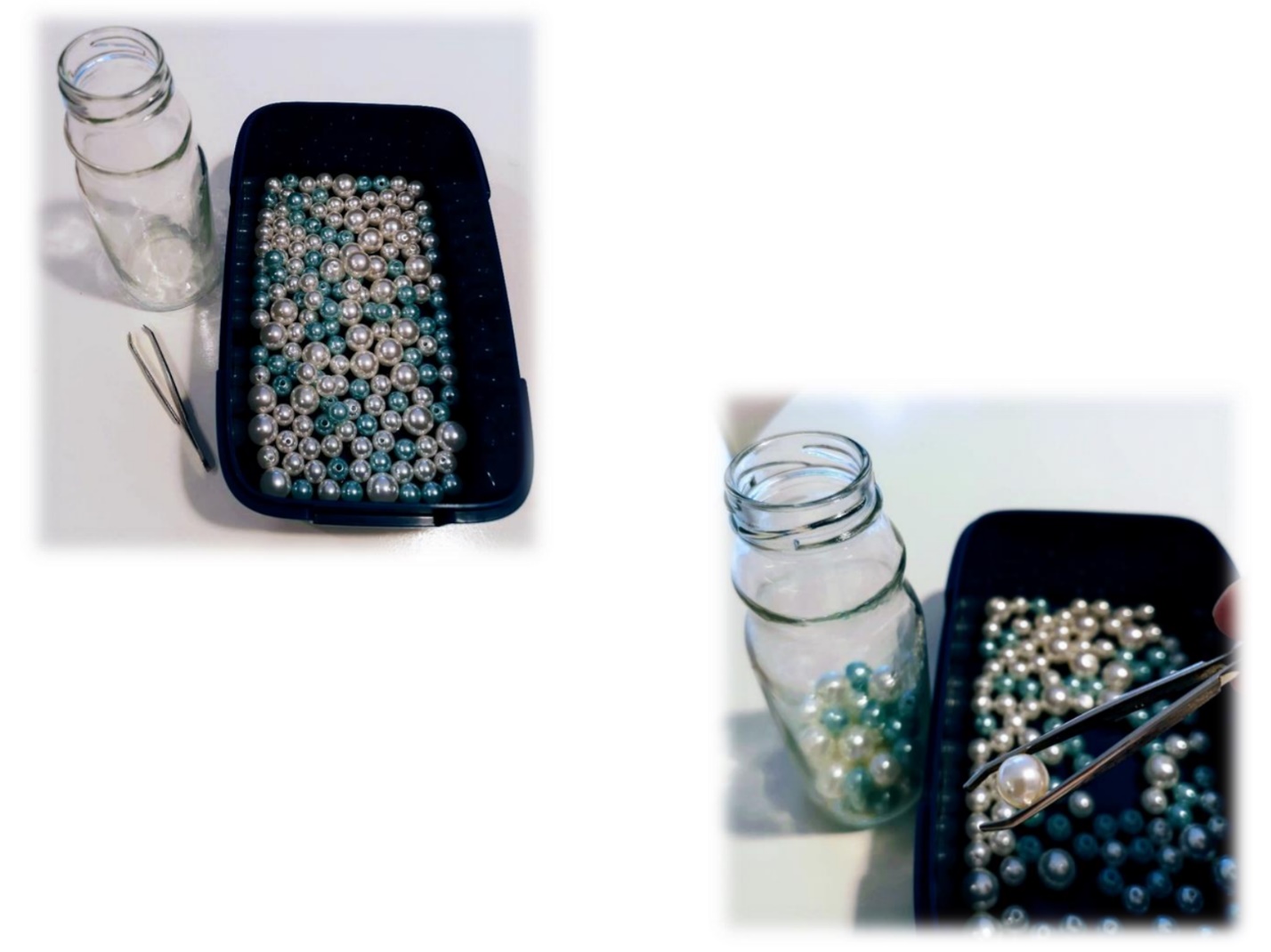 